Chapitre 4. Equipements de régulation (1er cours)Vanne de régulation de débit; Vanne de régulation amont; Vanne de régulation avale;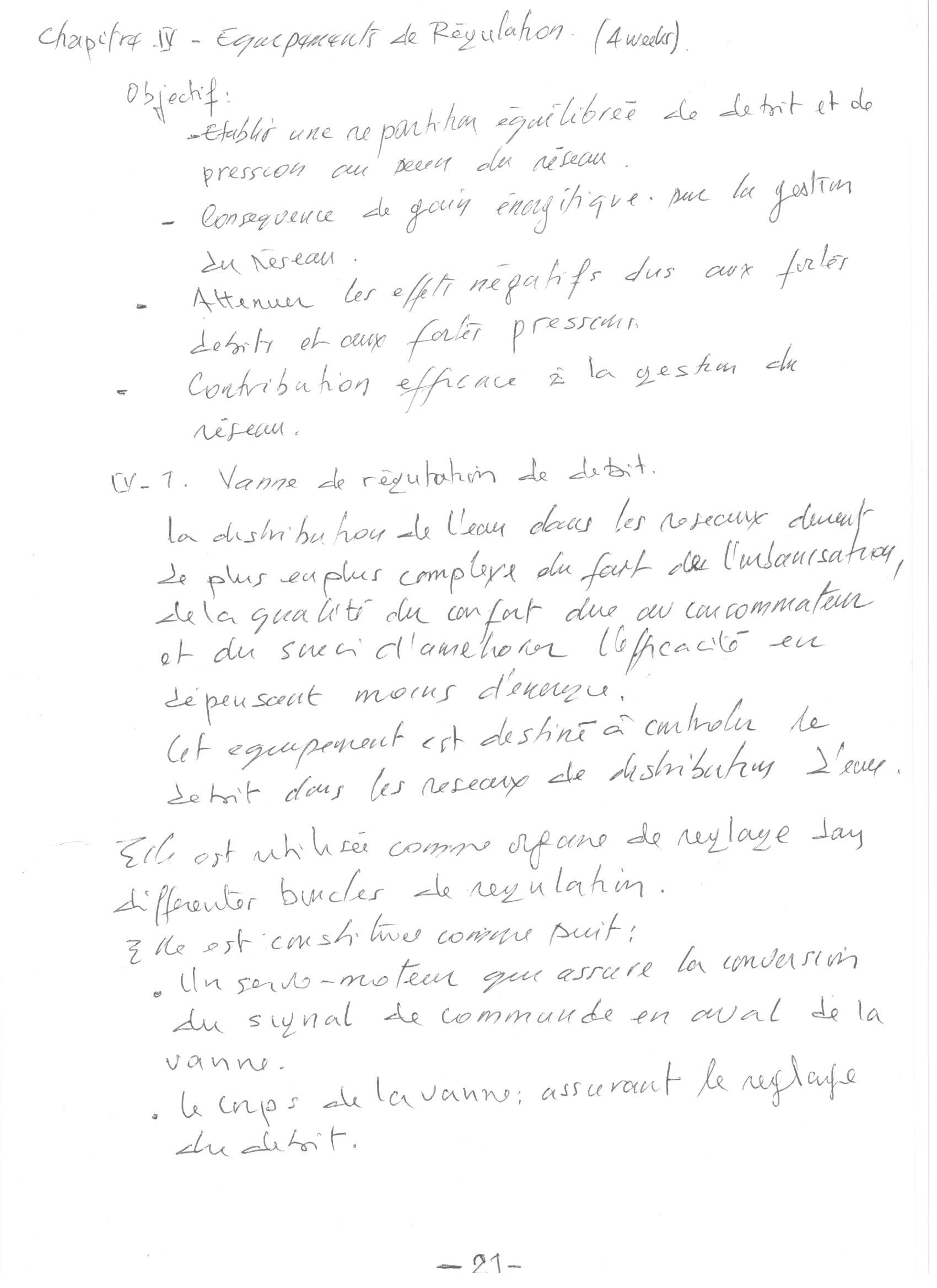 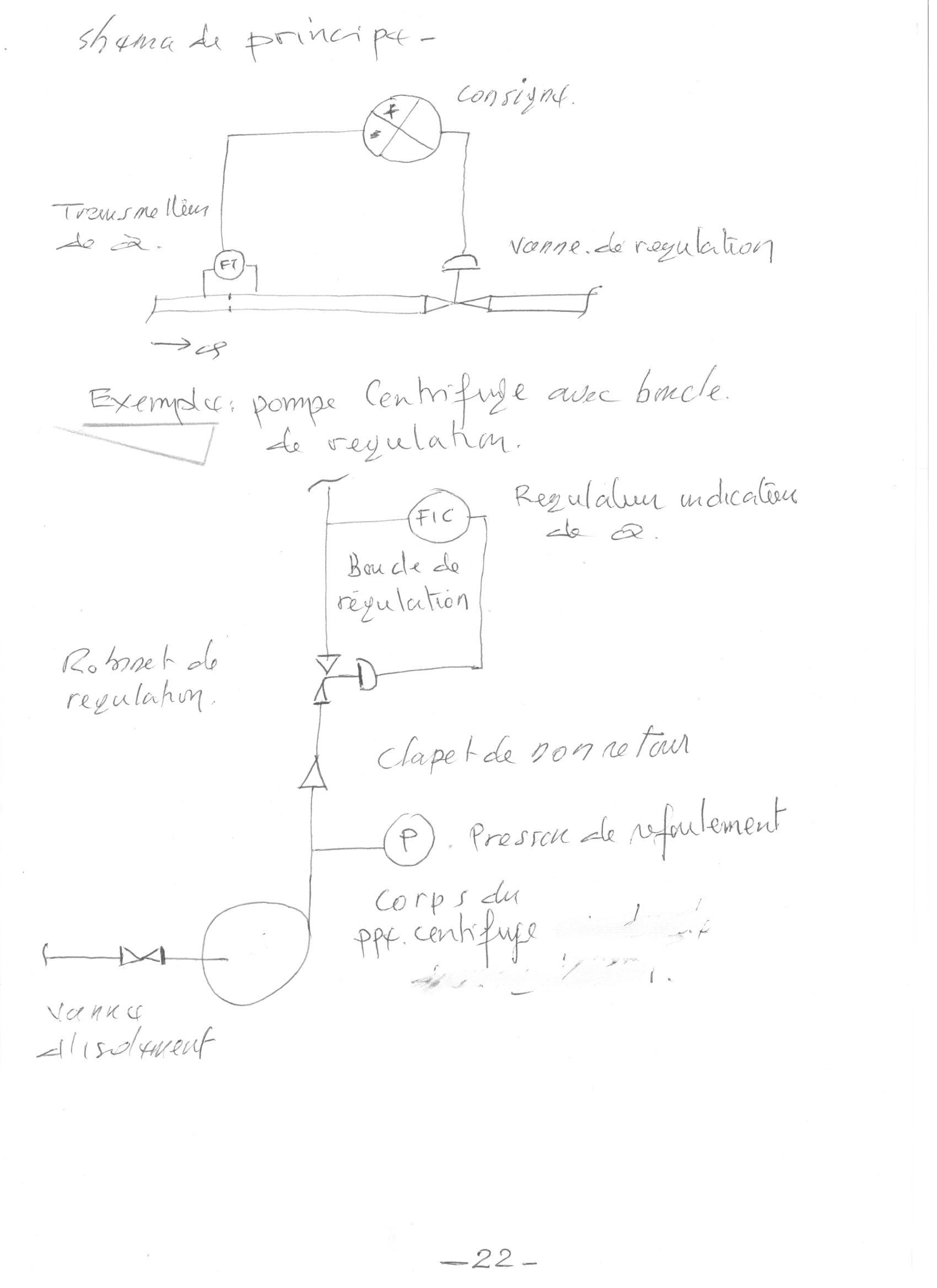 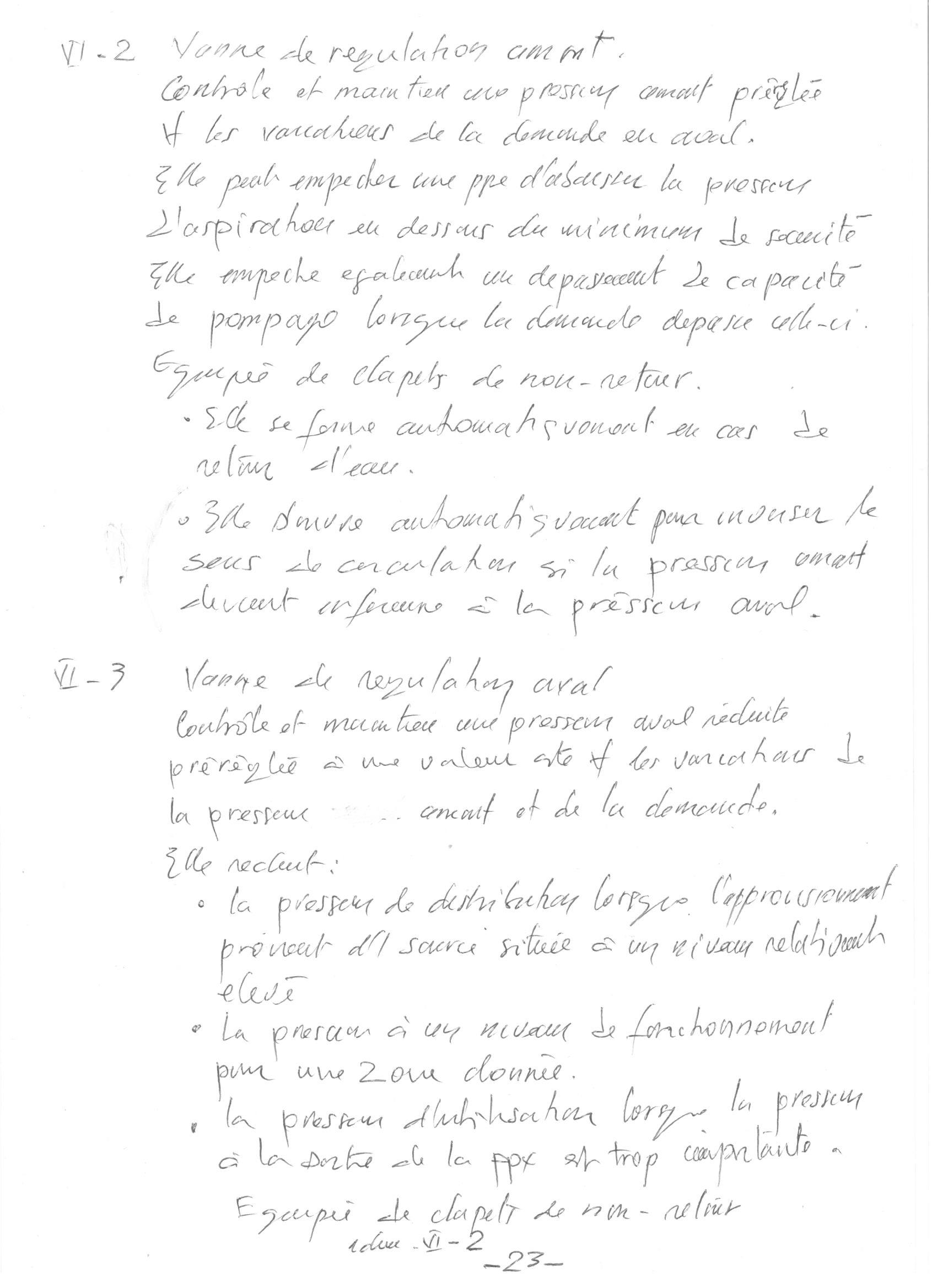 